LISTA DE TALLERES Y TECNOLOGÍAS APROBADAS POR EL CONSEJO SUPERIOR DE EDUCACIÓN LICEOS EXPERIMENTALES BILINGÜES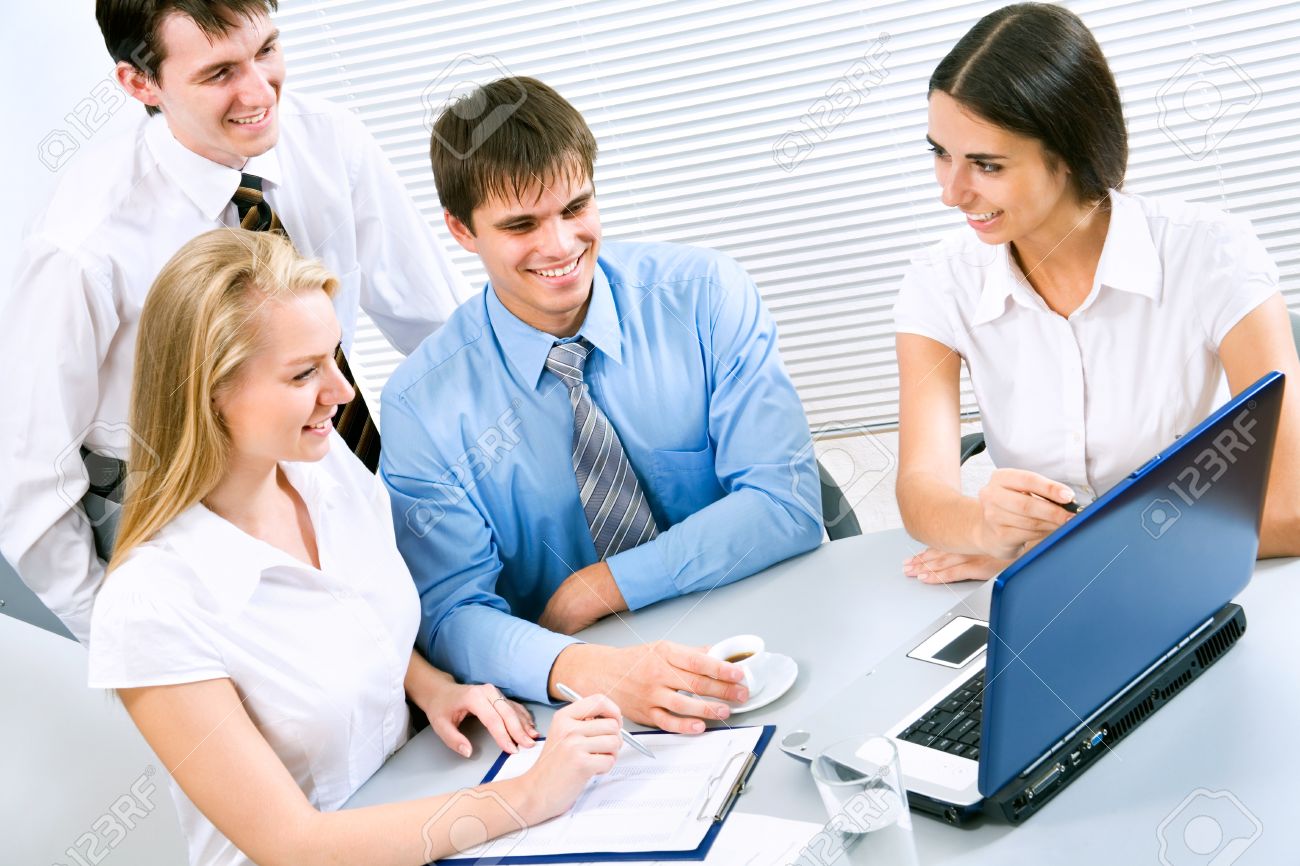 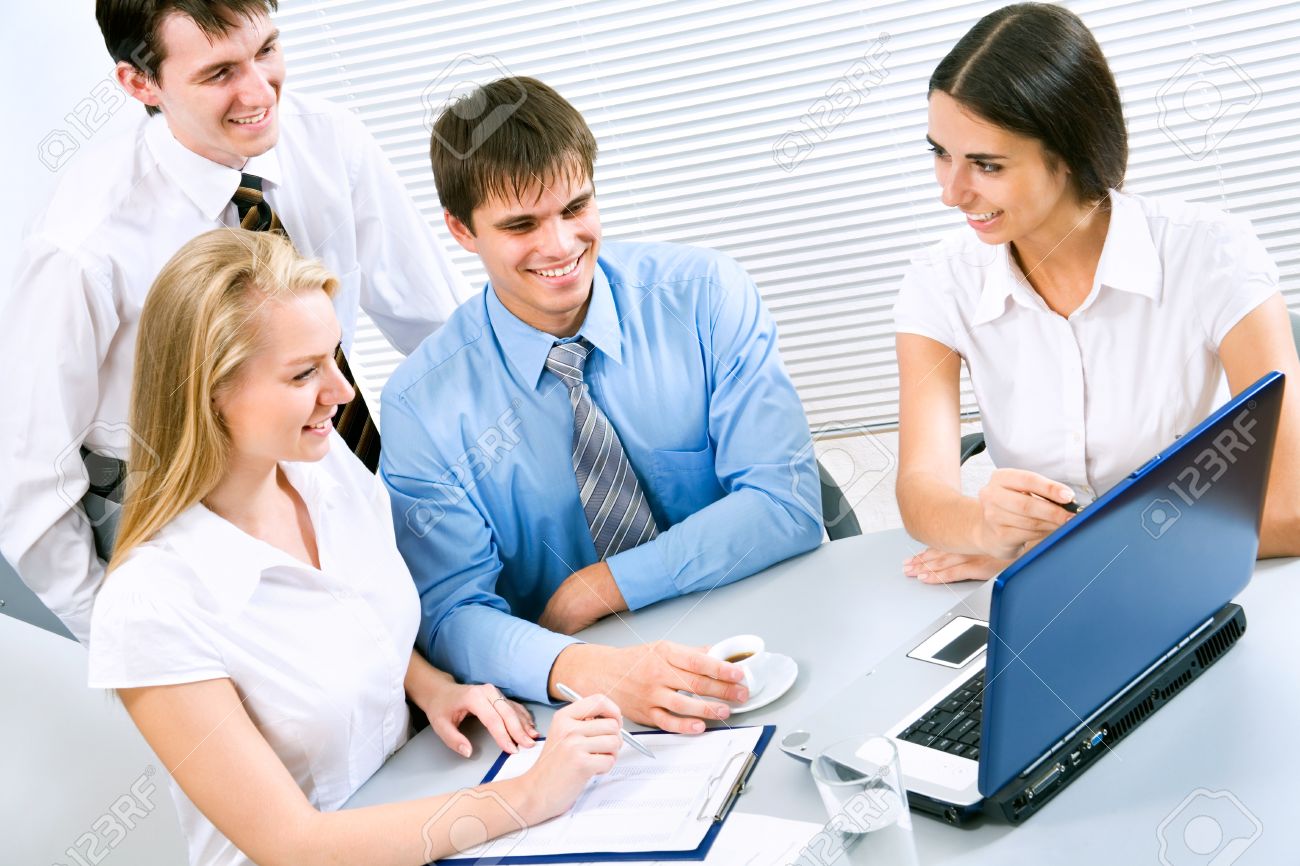 CURSO LECTIVO 2019MODALIDAD COMERCIAL Y DE SERVICIOS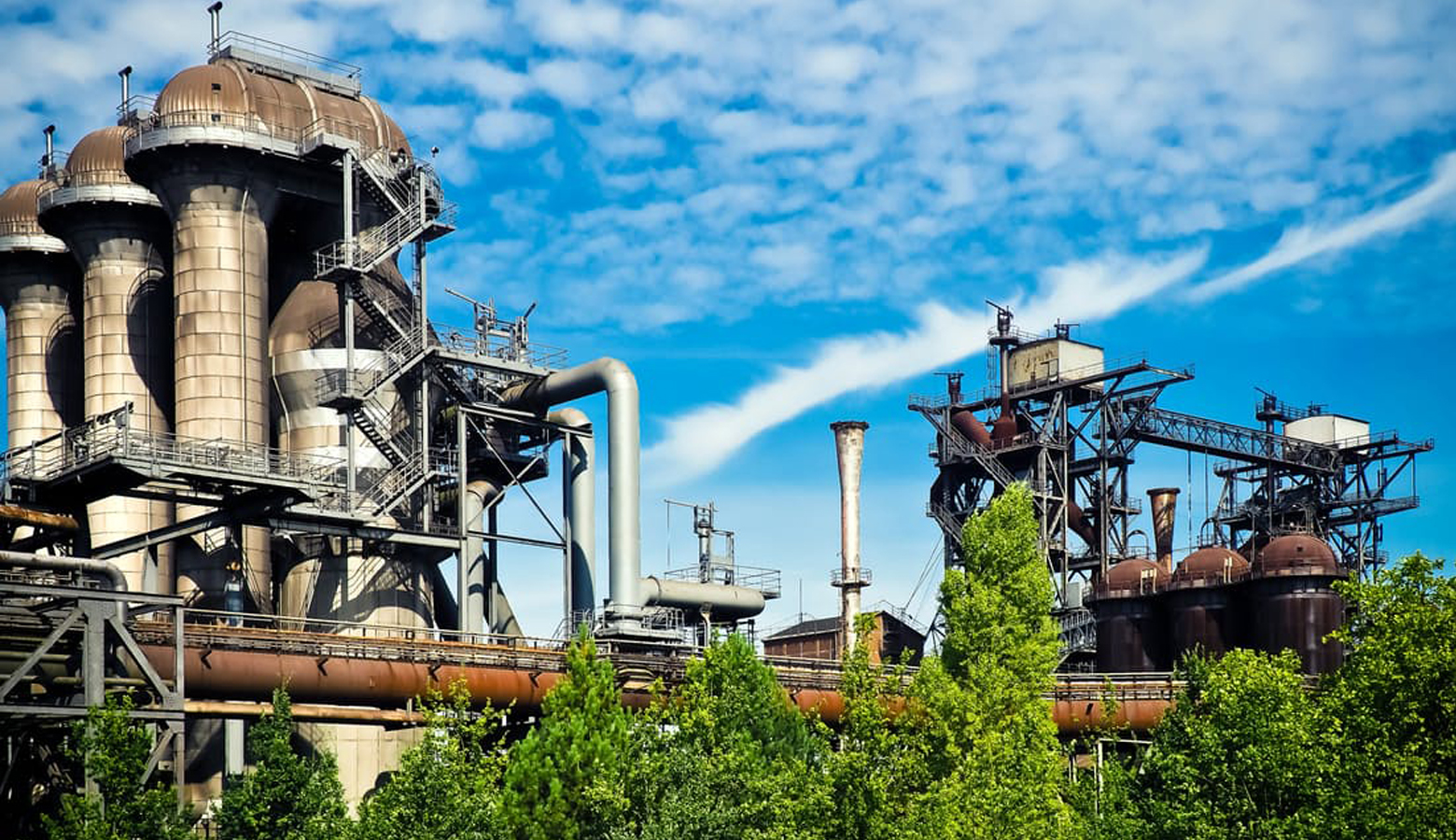 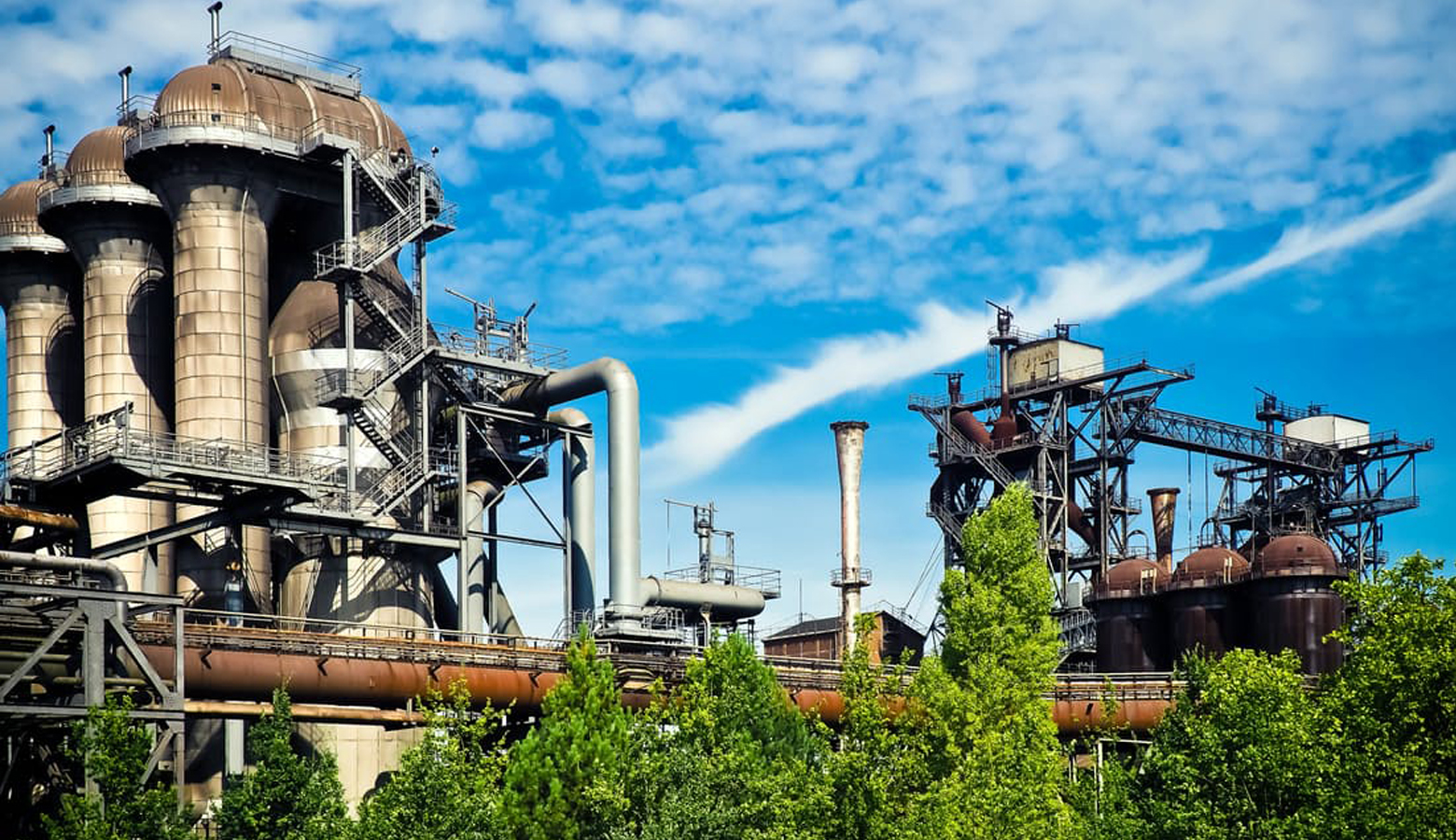 MODALIDAD INDUSTRIAL  **Diseño publicitario:  Para aquellos liceos o colegios que lo imparten en décimo nivel y lo concluirán en undécimo, por ser de 320 horas.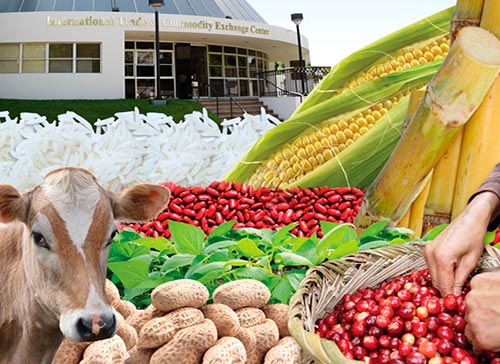 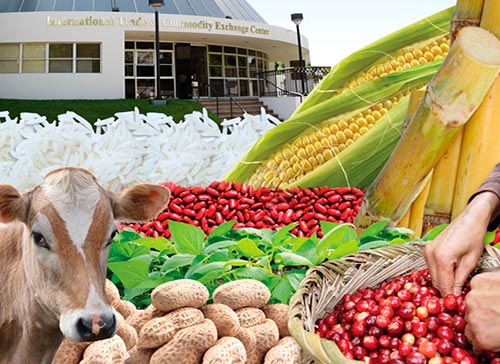 MODALIDAD AGROPECUARIATALLERES III CICLOTALLERES III CICLOTALLERES III CICLOTECNOLOGÍAS IV CICLOTECNOLOGÍAS IV CICLO7°8°9°10°11°Animación y actividades turísticasArchivar para el futuroCiber robóticaConsumamos y tributemos (Contabilidad)Animación de actividades turísticas (Turismo)Hagamos comercio juntos (Aduanas)Dinero y finanzas personalesConociendo el mundo de las redesFormación en contabilidad (Contabilidad)Archivar para el futuro (Secretariado)Ideando mi pequeño negocioMantenimiento preventivo de computadorasConociendo los negociosFormación en turismo (Turismo)Ciber robótica (Informática)Oficina modernaRedescubriendo ideas empresarialesDesarrollo de pequeñas aplicaciones de softwareGestión contable (Contabilidad)Cocina internacional (Turismo)Técnicas y diseño de recursos para la oficinaTécnicas de cocina básicaDigitación computacionalGestión empresarial  (Contabilidad)Conociendo el mundo de las redes (Informática)Tecnologías de información y comunicaciónGestión empresarial cooperativaGuía naturalista (Turismo)Digitación computacional (Secretariado)TALLERES III CICLOTALLERES III CICLOTALLERES III CICLOTECNOLOGÍAS IV CICLOTECNOLOGÍAS IV CICLO7°8°9°10°11°Guía naturalistaInglés conversacionalDinero y finanzas personales (Contabilidad)Mantenimiento preventivo de  computadoras (Informática)Diseño de pequeñas aplicaciones de software (Informática)Oficina moderna (Secretariado)Empresario turístico (Turismo)Técnicas de cocina básica (Turismo)Ideando mi pequeño negocio (Contabilidad)Tecnologías de información y la comunicación (Informática)Prevención en la legitimación de capitales (Contabilidad)Salud ocupacionalTALLERES III CICLOTALLERES III CICLOTALLERES III CICLOTECNOLOGÍAS IV CICLOTECNOLOGÍAS IV CICLO7°8°9°10°11°Confección de artículos en fibras naturalesAplicación de técnicas de artesanía textilBásico automotrizArtesaníasAplicación de técnicas en artesanía textilConfección de artículos de madera y afinesArtesaníasConstrucción de pequeños muebles Confección de artículos de madera y afinesBásico automotrizDibujo artísticoCorte y confecciónDiseño digitalCorte y confecciónConstrucción de pequeños mueblesMetalistería básicaDibujo técnicoModelado y decoración de la cerámicaDibujo artísticoDibujo técnicoTécnicas básicas para el trabajo en cueroMontajes eléctricos básicosMontajes electromecánicos básicosDiseño digitalDiseño de modasRefrigeración domésticaDiseño publicitario**Montajes electromecánicos básicosTécnicas manuales y de confecciónMetalistería básicaRefrigeración domésticaTécnicas orfebresMontajes eléctricos básicosTécnicas básicas para el trabajo en cueroTécnicas manuales y de confecciónTécnicas orfebresTALLERES III CICLOTALLERES III CICLOTALLERES III CICLOTECNOLOGÍAS IV CICLOTECNOLOGÍAS IV CICLO7°8°9°10°11°Agricultura sostenibleEducación ambientalConservemos la faunaEducación ambientalAgricultura sostenibleExplotación avícolaExplotación de especies menoresEl taller agrícolaEl taller agrícolaConservemos la faunaPreparemos alimentos agrícolasIndustrialicemos lácteosExplotación bovinaIndustrialicemos lácteosExplotación avícolaPreparemos alimentos pecuariosPreparemos derivados de la harinaIndustrialicemos cárnicosPreparemos alimentos agrícolasExplotación bovinaProduzcamos en la huertaReproduzcamos nuestras plantasIndustrialicemos frutas y vegetalesPreparemos alimentos pecuariosExplotación de especies menoresProduzcamos en la huertaIndustrialicemos frutas y verdurasPreparemos derivados de la harinaReproduzcamos nuestras plantas